Departament Informatyzacjitel. 22 369 23 29         e-mail: sekretariatdinf@gios.gov.pl      Ul. Bitwy Warszawskiej 1920 r. 3, 02 – 362 Warszawa		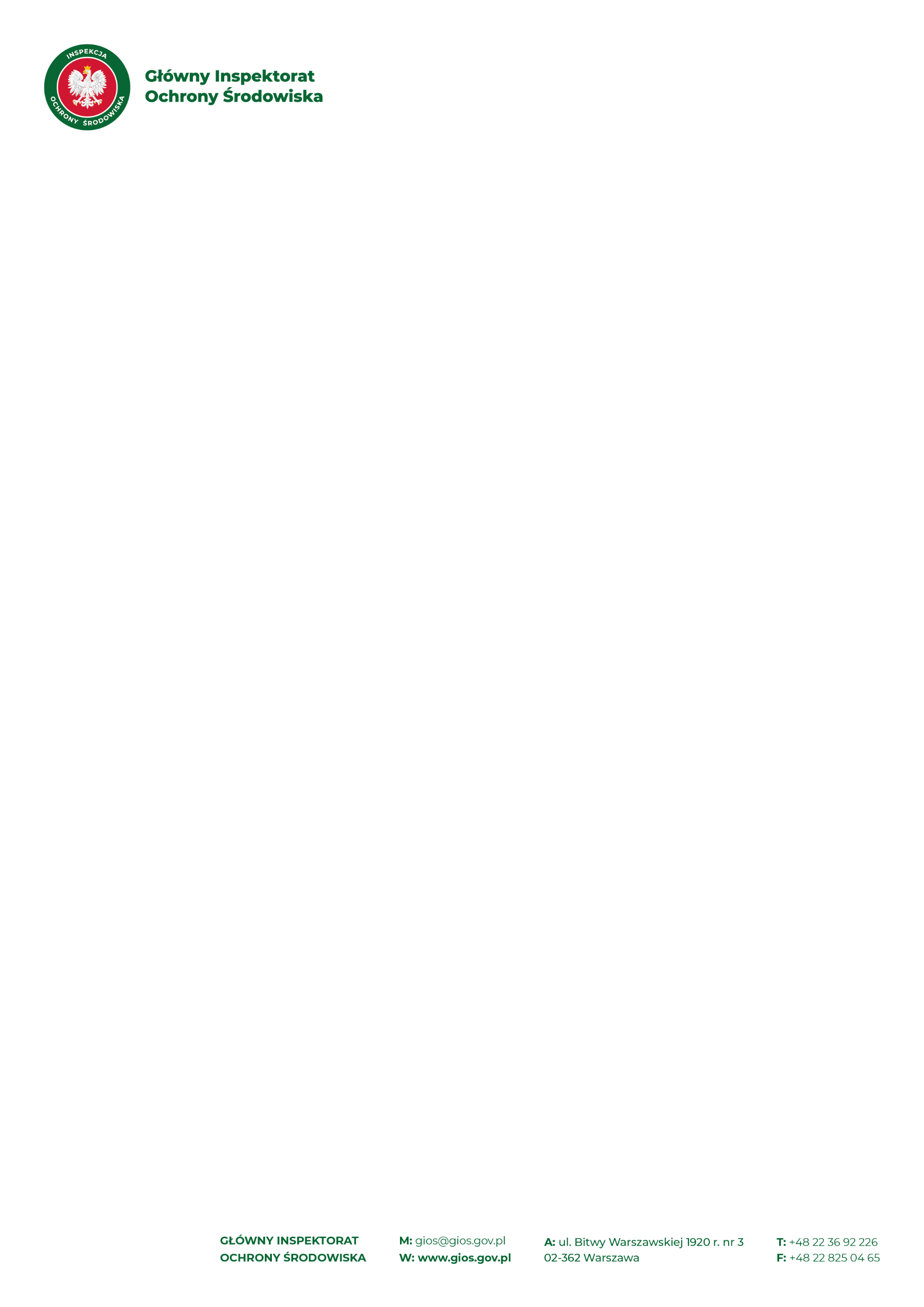 Załącznik do zapytania ws. rozeznania rynku   ___________					      	   	______________________Pieczęć firmowa						      miejscowość i dataFORMULARZ CENOWYprzygotowany na potrzeby procedury szacowania wartości zamówienia dla zamówienia: „Wyposażenie  centrum monitorowania stanu i bezpieczeństwa IT”Uprzejmie prosimy o uzupełnienie danych Oferenta i sporządzenie kalkulacji kosztów 
i terminów Zamówienia zgodnie z tabelami przedstawionymi poniżej.Tab. 1. Dane OferentaTab. 2. Kalkulacja kosztów i terminów zamówienia  „Wyposażenie  centrum monitorowania stanu i bezpieczeństwa IT”Łączna wartość brutto w złotych polskich skalkulowanych elementów: __________________________ Termin ważności przedstawionej oferty:     __________________________     												             Podpis i pieczątka Oferenta(-ów)                                                                                                             ________________________		………………………………..Nazwa(y) Oferenta(-ów) / Imiona i nazwiska OferentówDane adresowe Oferenta(ów)Dane adresowe Oferenta(ów)Kod pocztowy siedziby, miejscowość, krajUlica, numer domu, numer lokaluNumer telefonu, numer faksu, adres emailL.p.Przedmiot szacowaniaIlośćCena jednostkowa netto[zł]Wartość 
netto 
dostawy[zł]Wartość brutto dostawy (netto + podatek VAT)[zł]Czas realizacji dostawy

[dni robocze]Uwagi Oferenta 
w tym ewentualne  wskazanie rozwiązania równoważnego1.Monitor zgodny z parametrami wymaganymi we wskazanym zapytaniu ws. rozeznania rynku na zamówienie 8 sztuk